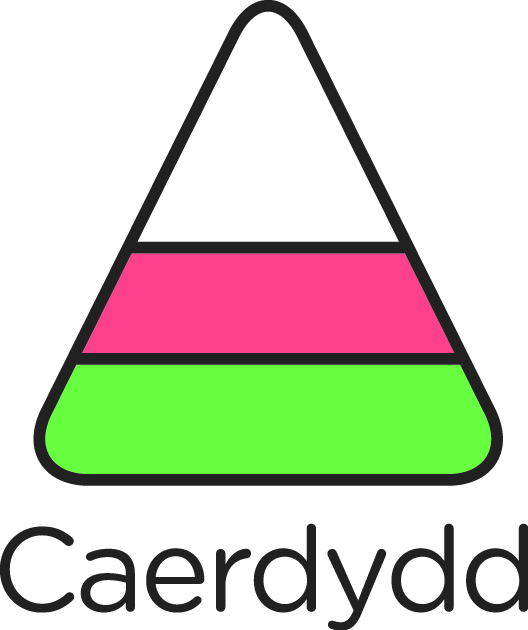 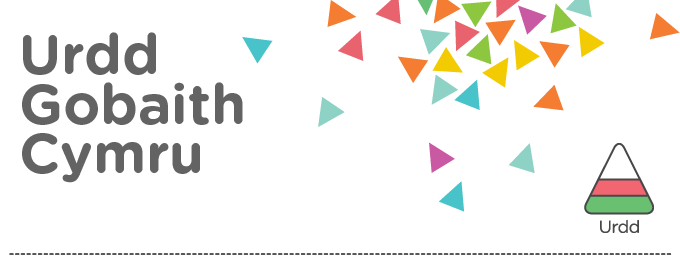 GWERSYLL YR URDD CAERDYDD
Clwstwr Ysgolion Dyffryn Clwyd
28 - 30 Mehefin (2023)
               (103 Disgybl + 13 Staff)DayTimeActivityNotesMercher28/6/237:30yb2:00yp5:00yh5:30yh7:00yhCychwyn o Rhuthun/Start from Ruthin Sain Ffagan Cyrraedd y Gwersyll - Sesiwn groeso a phennu ystafelloeddArrive at the hostel – Welcome Session and rooms allocatedSwper/SuperNofio / SwimmingCofiwch pecynnau bwyd eich hunain!Remember your packed lunch!Cofiwch dillad nofioRemember your Swimming Costumes and towelIau29/6/238:30am10:00 - 12:00yp10:00 - 12:00yp12:15pm1:00 - 3:00yp1:00 - 3:00yp3:30yp6:00yh7:30pmBrecwast/ BreakfastSenedd /Welsjh AssemblyStadiwm Beldroed G’dydd/ Football Stadium CardiffCinio / LunchSenedd / Welsh AssemblyStadiwm Beldroed G’dydd / Football Stadium CardiffBowlio 10 /Ten Pin Bowling Supper/SuperNoson ffilm yn y Gwersyll /Film night at the hostelGrwp 1 Grwp 2 Canolfan yr Urdd yn trefnu pecyn bwyd/Urdd centre providing a packed lunchGrwp 2 Grwp 1 Bydd angen cit ymarfer corff (sesiwn pel droed yn y stadiwm)Pupils will need a PE kit for a football session at the ground.Gwener30/6/238:30yb10:30yb12:30yp5:30yhBrecwast / Breakfast Pwll Mawr Cinio (yn Pwll Mawr) / Lunch at the Big PitCyrraedd Ruthun / Arrive back to RuthinPacio fyny, gadael ystafelloedd a pigo fyny pecynnau bwydPacking up, leaving rooms and picking up the packed lunches.